CPEDI3* MAGNA RACINO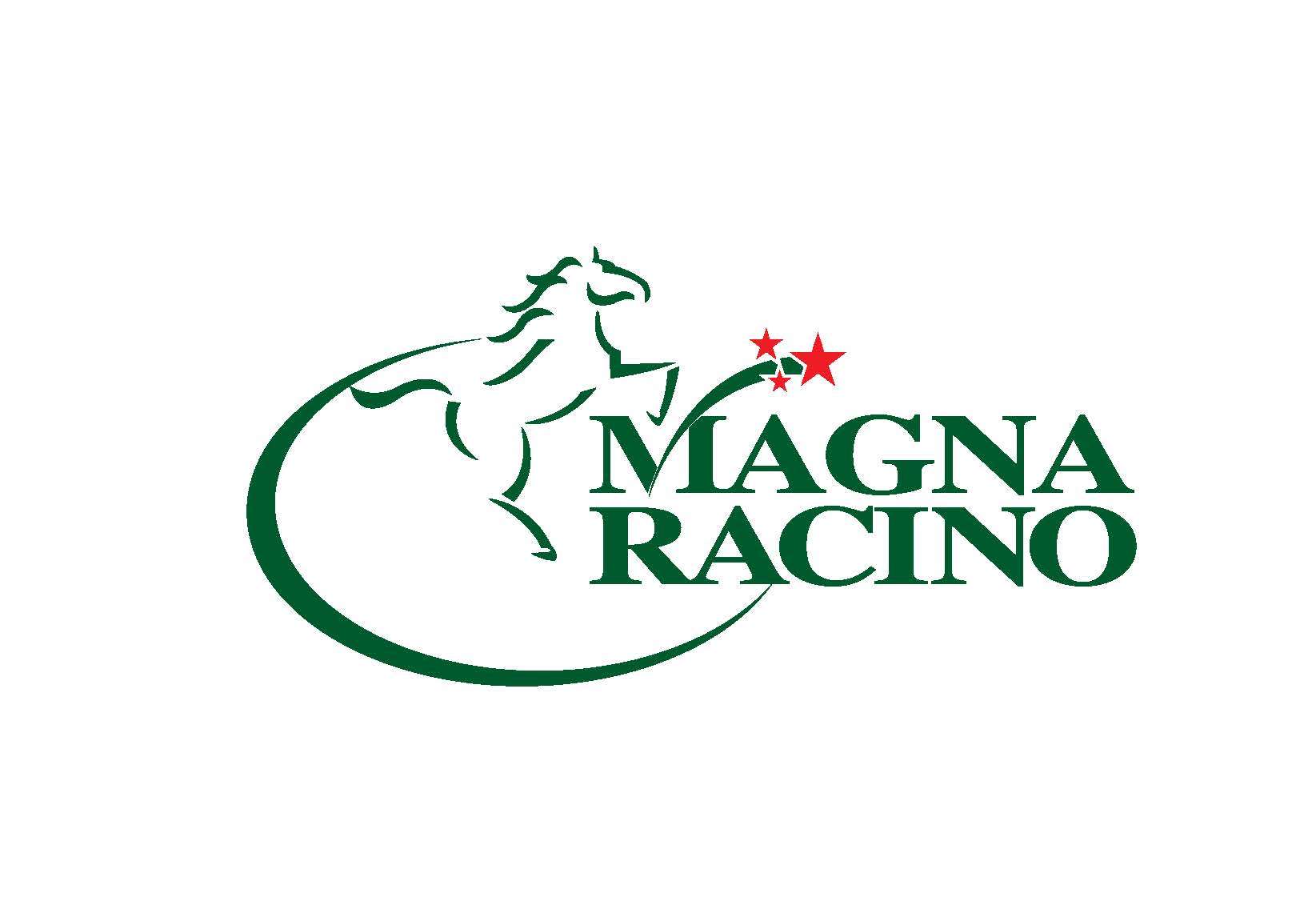 21st – 23rd MAY 2015DENOMINATION OF EVENT VENUE:	CPEDI3*DATE:	21.05 – 23.05.2015NF:	AustriaIndoor:	x	         Outdoor:	 CPEDI1*      CPEDI2*     x CPEDI3*      CPEDI4*/5*GENERAL CONDITIONSThis event is organised in accordance with:-		FEI Statutes, 23rd edition, effective 7th November 2013-	FEI General Regulations, 23rd edition, effective 1st January 2009, updates effective 1st January 2014-		FEI Veterinary Regulations, 14th edition, effective 1st January 2015-	FEI Rules for Para-Equestrian – Dressage events – 3rd edition, effective 1st January 2011, including modifications for 01.01.2015-	Equine Anti-Doping and Controlled Medication Regulations (EADCMR),  2nd Edition, 1st January 2015-	FEI Anti-Doping Rules for Human Athletes (ADRHA), based on the 2015 revised WADA Code, effective 1st January 2015-		All subsequent published revisions, the provisions of which will take precedence.-	An arbitration procedure is provided for in the FEI Statutes and General Regulations referred to above. In accordance with this procedure, any appeal against a decision rendered by the FEI or its official bodies is to be settled exclusively by the Court of Arbitration for Sport (CAS) in Lausanne, Switzerland.***********************************************************Approved by the FEI 		Lausanne, on      Signature :Trond AsmyrFEI Director Dressage & Para-Equestrian DressageTHE APPENDIX IS PART OF THIS APPROVED AND SIGNED SCHEDULE AND MUST BE DISTRIBUTED TO ALL OFFICIALS AND NFs AND IS AVAILABLE TO OTHERS UPON REQUEST	THE FEI CODE OF CONDUCTFOR THE WELFARE OF THE HORSEThe Fédération Equestre Internationale (FEI) expects all those involved in international equestrian sport to adhere to the FEI’s Code of Conduct and to acknowledge and accept that at all times the welfare of the horse must be paramount and must never be subordinated to competitive or commercial influences.At all stages during the preparation and training of competition horses, welfare must take precedence over all other demands. This includes good horse management, training methods, farriery and tack, and transportation.Horses and athletes must be fit, competent and in good health before they are allowed to compete. This encompasses medication use, surgical procedures that threaten welfare or safety, pregnancy in mares and the misuse of aids.Events must not prejudice horse welfare. This involves paying careful attention to the competition areas, ground surfaces, weather conditions, stabling, site safety and fitness of the horse for onward travel after the event.Every effort must be made to ensure that horses receive proper attention after they have competed and that they are treated humanely when their competition careers are over. This covers proper veterinary care, competition injuries, euthanasia and retirement.The FEI urges all involved with the sport to attain the highest levels of education in their areas of expertise.A full copy of this Code can be obtained from the Fédération Equestre Internationale, Chemin de la Joliette 8, CH-1006 Lausanne, Switzerland. Telephone: +41 21 310 47 47. The Code is available in English & French. The Code is also available on the FEI’s website: www.fei.org.GENERAL INFORMATIONORGANISER Name:	RC MAGNA RACINOAddress:	2483 Ebreichsdorf, Pferdepromenade 2, AustriaTelephone:	+43 2254 9000 1602Fax:	+43 2254 9000 1610Email:	office.horseshows@magnaracino.atWebsite:	www.magnaracino.atContact Details Show Ground:Address:	2483 Ebreichsdorf, Pferdepromenade 2, Austria Telephone:	+43 664 8593740Accessibility details (directions by road, nearest airport / train station / GPS Coordinates):ORGANISING COMMITTEE Honorary President:	Frank Stronach			President :	Marcus WallishauserShow Secretary:	Sabrina SchellenbauerPress Officer:	Ruth Büchlmann (EQUWO.net) & MAGNA RACINO Presse/ Bettina BreunlichEVENT DIRECTORName:	Marcus WallishauserAddress:	2483 Ebreichsdorf, Pferdepromenade 2, AustriaTelephone:	+43 2254 9000 1600Fax:	+43 2254 9000 161024 hours Veterinary Service ManagerName:	Christina PasterkFEI ID:	10096358Mobile: 	+43 676 4699762Pferdeklinik Pasterk, Pferdepromenade 4, Stall 6, 2483 Ebreichsdorf, AustriaOFFICIALS CPEDI: Event IDSPECIFIC TECHNICAL CONDITIONS TIMETABLE 21.05.2015 12.00 – 14.00 Training 21.05.2015 17.00 Team Competition all grades 22.05.2015 10.00 Individual Competition all grades 23.05.2015 17.30 Freestyle all grades COMPETITION ARENASIndoor Arena(s)Total dimensions :           32 x 70m (competition arena 20x60) Type of Footing:              Sand/Fleece (Riso Horse System)PRACTICE ARENANumber of practice arenas 1Arena - Dimensions :     25x70   Type of Sand Footing:   Sand/Fleece (Riso Horse System)Lunge facilities in place			Yes  x	No 		Restaurant on the grounds			Yes  x	No 		Toilets and showers Area			Yes  x	No 	Administration and Information Area		Yes  x	No 	FEI Classification Area			Yes  x	No 	Free parking Area			Yes  x	No 	Areas must be accessible for wheelchairs.	STABLESSize of boxes 	3 m x 3,2 m INVITATIONS Number of NFs invited :	24	     State which NFs are invited : 	BEL, SUI, ITA, AUT, FRA, GER, NED, SWE, FIN, NOR, CZE, SLO, SVK, HUN, RIS; POL, LIT, CRO, ESP, POR, EST, LETT, SK, DEN,	        Reserve NFs:	DEN, SWE	     Number of home athletes:	8	     Number of athletes per NF:	6	     Number of horses per athlete:	1	     Competitors are invited by the Organizing Committee through their NF.  One groom per rider.ENTRIES All Athletes & Horses participating in any International competition must be registered with the FEI.Entries in Principle:	30.03.2015 Nominated Entries:	13.04.2015 Definite Entries:	27.04.2015Last date for substitutions:	11.05.2015Entries have to be sent to:            office.horseshows@magnaracino.at         Entry fee per horse: 			EUR 350.- Down payment EUR 150,- after receiving the invoice. No checks will be accepted. Please pay in cash, by debit or credit card.IMPORTANT – Entries must include the following information on :Horses: • name of horse • date of birth • breed • country of birth • stud-book initials • passport number/FEI horse registration number • colour • sex • name(s) of owner(s)Athletes: • name of athlete • nationality of athlete • FEI rider registration numberNO-SHOWS/LATE WITHDRAWALS:“NB : Withdrawals after the date of definite entries or no-shows will be held liable to reimburse the OC for the actual financial loss incurred by the OC (i.e. stabling and hotel expenses) as a result of the late withdrawal or no-show. Amount charged:     ADDITIONAL FEES/CHARGES BY THE ORGANISING COMMITTEE:Only fees approved by the FEI and listed in the approved schedule can be charged by the OC.MCP Fee per horse	CHF 12,50 Electricity (upon request)	EUR 70,00 Manure horse disposal per box	EUR 40,00Tack box	EUR 150,00Not competing horse	EUR 300,00Health Papers per document issued	EUR 40,00Hay per bale	EUR 7,00Shavings per bale	EUR 9,00Oats (30kg)	EUR 12,00All aforementioned amounts are including VATFACILITIES OFFERED FORMATION ATHLETES (and Chefs d’Equipe)Accommodation. Accommodation at the athlete’s expense. GROOMSA sufficient number of WCs and hot-water-showers will be available. The OC will not be responsible for any travelling or living expenses. Any grooms wishing to remain within the FEI stable area during the night may do so only with the authorization of the Chief Steward.HORSES / PONIESStabling free of charge including the first bedding. Bedding and food has to be paid by the rider.  The OC will not be responsible for any travelling or feeding expense. Horses must be stabled in the boxes assigned to them on the show ground.  Horses may not be unloaded on their arrival without the authorization of the stable manager. All horses travelling from Romania to MAGNA RACINO must have a valid Coggings-Test, which is not older than 10 days. Stables will be allocated on arrival but please make special requests (e.g. stallions,…) with the definite entries. Stables must be mucked out daily and dirty bedding and rubbish placed in the special containers. Further supplies will be provided daily according to instructions and prices available on arrival. Horses must be stabled within the FEI stable area for the duration of the event. The stables will be closed between 11.00 pm and 6.30 am. No horse may leave the stable area between 11.00 pm and 06.30 am without the specific authorization of the Chief Steward unless there is an emergency. Horses may not leave their boxes without the official show starting number. WELCOMEThe time and date of arrival of athletes, horses and their means of transport must be given to the OC in order to facilitate them on arrival.LOCAL TRANSPORTATION - ARRANGEMENTS FROM HOTEL TO SHOWGROUNDSNo shuttle service availableADDITIONAL INFORMATIONADVERTISING ON ATHLETES AND HORSES The athletes are authorised  to carry the logo of their personal sponsor in accordance with Art. 135. The Chief Steward will check that the advertising and publicity on athletes and horses complies with Article 135 of the General Regulations.CLASSIFICATION SYSTEM FOR SPECIAL PRIZE(S)PRIZE – CLASSIFICATION 25% of the started competitors. The prize money will be paid at the end of the show -20% government taxes (Austrian Law)!PRIZE GIVING CEREMONYThe number of athletes required to present themselves for the prize-giving ceremony of each competition is 8.INSURANCESAll owners and athletes are personally responsible for damages to third parties caused by themselves, their employees, their agents or their horses. They are therefore strongly advised to take out third-party insurance providing full coverage for participation in equestrian events at home and abroad, and to keep the policy up to date.The FEI insures all FEI Officials, whose names are published in the FEI Officials lists, against third party liability including Judges, Course Designers, Technical Delegates, FEI Stewards, FEI Veterinary Delegates, Para Classifiers, Members of the Judges’ Supervisory Panel and FEI Coaches (FEI EADCMP Veterinarians are covered under a different policy):Who are acting for or on behalf of the FEI as stated in the approved schedule of the Event or who are acting in the scope and course of the FEI’s Business as described in the final approved schedule; andWho have received the status of FEI Officials at FEI Events through a qualification process.The FEI will NOT insure:National officials officiating at FEI Events; and/orFEI Officials, who have no official function at the Event.The insurance extended is for any liability that the FEI Official incurs to a third party, and for the costs of defending any such claim arising as a result of actions undertaken by the FEI Official in good faith (including errors and omissions) on behalf of the FEI.  However, the insurance for obvious reasons does not extend to any liabilities incurred as a result of an FEI Official’s dishonest, fraudulent, malicious, and/or illegal act.Should an FEI Official become aware of an incident that he or she believes might result in a claim, that FEI Official should notify the FEI immediately and provide all of the facts known to the FEI Official. The FEI cannot guarantee the insurance coverage described above in circumstances where the FEI Official has good cause to believe that there might be a claim and does not provide such timely notice directly to the FEI.FEI Permitted Treating Veterinarians (PTVs) (Art 1005) are to have adequate professional indemnity insurance.ENTRY RIGHT TO SHOWGROUNDS/ACCREDITED PERSONS Details concerning right of entry to the showground of owners, riders and other persons are available immediately after arriving at the show in the show office!!!PROTESTS/APPEALSAll protests and appeals to be valid must be made in writing and accompanied by a deposit of CHF 150.- or equivalent. MODIFICATION OF SCHEDULEIn exceptional circumstances, together with the approval of Chefs d'Equipe and Ground Jury the OC reserves the right to modify the schedule in order to clarify any matter or matters arising from an omission or due to unforeseen circumstances.   Unforeseen circumstances do not include situations arising as a results of the OC altering the approved Schedule without FEI’s authorisation. Any such changes must be notified to all competitors and officials as soon as possible and they must be reported to the FEI Secretary General by the Foreign Judge. DISPUTESIn the event of any discussion concerning the interpretation of the schedule (in translated languages), the English version will be decisive.RESULTSIn order to proceed with the results publication and for qualification purposes the FEI requires results to be sent in immediately after the conclusion of the event. Results including the amount of prize money awarded (if any) and the value of the prizes in kind are to be sent by e-mail to para-dressageresults@fei.org, in the proper Excel or “XML” format immediately after the event. Please refer to compulsory format for CPEDIs; the file can be downloaded using the following link: http://www.fei.org/fei/your-role/organisers/xml-formatAll results must include FEI Passport Registration number of horses and FEI ID number of Riders.Please note that as per Art. 109.6 (GR): OCs of International Events must inform the FEI and NFs whose teams or individuals have taken part, of the results and prize money paid to each placed Athlete and team, within five (5) days following the Event, unless otherwise specified for qualification and ranking reasons as communicated by the FEI. Failure from OCs of International Events to provide the FEI with the appropriate result(s) and/or prize money information by the aforesaid deadline and/or in the aforesaid format shall entail a warning for the first violation and thereafter a fine of CHF 1’000.- per violation.BETTING Betting will be authorised by the OC.  Yes No  XVETERINARY MATTERS VETERINARY REGULATIONS (VRs), 14th edition, effective 1 January 2015CUSTOMS FORMALITIESContact details for  Customs Formalities:BTG Spedition und Logistik GmbH
IZ NÖ Süd, Strasse 14, Objekt 32
A-2355 Wiener Neudorf
Phone: +43 (2236) 62555 115
Mobile: +43 (699) 1224 3012
Fax: +43 (2236) 62555 915
E-Mail: eva.galbavy@btg.at 
Web: http://www.btg.at
HEALTH REQUIREMENTSGENERALIn accordance with the FEI Code of Conduct it is imperative that all Horses at FEI Events are physically fit and free from infectious disease before being allowed to compete. NATIONAL REQUIREMENTSTRANSPORT OF HORSESHorses must be fit to travel and be transported in vehicles suitable for the transport of horses. Any government requirements for disease testing and control must be requested well in advance, and the Horse be in compliance by the time of arrival at the border of the country  where the Event is taking place. Athletes, or their representatives, have a responsibility to be in compliance of national legislation in both the country of origin, return, and the host nation of the Event; where necessary Athletes must contact local government authorities or veterinary advisors for information regarding animal health requirements and transport legislation. Within the European Union (EU), this includes EU Council Regulation (EC) No 1/2005 concerning the protection of animals during transport within the Member States of the EU.VENUE ARRIVAL INFORMATION & FITNESS TO COMPETEPASSPORTSGeneral Regulations Article 137For all issues relating to FEI Horse Passports/FEI Recognition Cards please contact  your National FederationAll Horses competing at FEI Events must be registered with the FEI. FEI Passports or FEI Recognition Cards (for those Horses with a national passport approved by the FEI) are compulsory for FEI Events, with the exception of CNs and CIMs as outlined below.Athletes who do not present a Horse’s Passport and/or Recognition Card, or one that is not correctly validated, or failing to meet other passport requirements including micro-shipping, vaccination and Equine Anti-Doping and Controlled Medication control (Veterinary Regulations Article 1030) will be subject to Sanctions in accordance with Annex II of the Veterinary Regulations and may not be allowed to compete.Athletes will be required to write their name and counter sign next to any passport irregularity entry noted, as an acknowledgement, prior to receiving the passport and leaving the show ground. Following a warning being issued for such an irregularity the Athlete will have 30 days to correct this, failure to correct such irregularities within 30 days will result in a sanction being imposed.Note for Horses permanently resident in a Member State of the European Union, all Horses must have a national EU passport in compliance with EU Regulations, to which a FEI Recognition card is applied. The exception to this being Horses in possession of an FEI passport which has been continually revalidated without interruption. VACCINATIONS - EQUINE INFLUENZA2014 Veterinary Regulations Article 1028Horses competing at FEI Events must comply with the requirements for Equine Influenza vaccination in accordance with the Veterinary Regulations and as summarised below. Exceptions to the requirement for FEI equine influenza vaccinations currently exist only for those Horses competing at CNs or CIMs where there are no national requirements for influenza vaccination in both the Event host country and the Horse’s country of origin (General Regulations Article 137).EXAMINATION ON ARRIVAL 2015 Veterinary Regulations Article 1032On arrival at an Event venue all Horses must undergo an examination by a veterinarian to confirm their identification from their passport and microchip (where present), their vaccination status and general health. To protect all horses attending events, any Horse with a questionable health status, with regards to vaccination, disease or other concerns, must be stabled within the isolation facilities provided by the Organising Committee pending a decision on entering the venue.HORSE INSPECTIONS2015 Veterinary Regulations Article 1033, Table 2All Horses will be assessed for their orthopaedic fitness to compete during the Horse Inspection. Any Horse demonstrating questionable fitness may be referred to the Holding Box for further veterinary examination. Horses not deemed fit to compete by the Inspection Panel and not be permitted to continue in the competition. LIMB SENSITIVITY EXAMINATION  2015 Veterinary Regulations Article 1034Horses are not eligible to compete when a limb, or part of a limb, is hyposensitive or hypersensitive (both of which shall constitute “abnormal limb sensitivity”). Hypersensitive limbs have an excessive or abnormal reaction to palpation. Hyposensitive limbs include any alteration in sensitivity induced by a neurectomy or chemical desensitisation for as long as the alteration in sensitivity persists. All Horses are subject to Examination under the Protocol for abnormal limb sensitivity throughout the Period of an Event, including, but not limited to, between rounds and before the Jump Off. Horses may be examined once or on multiple occasions during the Period of an Event. Horses may be selected for Examination under the Protocol randomly or they may be targeted. All Horses selected to be tested must submit promptly to the Examination or are subject to immediate Disqualification. There is no obligation to examine any specific number of Horses at an Event. EQUINE ANTI-DOPING AND CONTROLLED MEDICATION PROGRAMME (EADCMP)
2015 Veterinary Regulations, Chapter VIWithin FEI Groups I & II, the Organising Committee should charge athletes the equivalent of CHF 12.50 towards the cost of the EADCMP, which is managed by the FEI Veterinary Department. SAMPLING All horses competing at FEI Events may be subject to sampling for the presence of FEI Equine Prohibited Substances in accordance with the FEI Equine Anti-Doping and Controlled Medication Regulations (EADCMRs). Horses may be selected for sampling in accordance with obligatory testing, targeted or random sampling procedures (2015 Veterinary Regulations Article 1057 and 1058).CLEAN SPORT INFORMATIONThe current FEI Equine Prohibited Substances List of Banned Substances and Controlled Medications (the EPSL) is available on the FEI Clean Sport website: www.FEICleanSport.org as a PDF document, database or smart phone app. Detection times are also provided for a limited number of Controlled Medication substances where available. Elective Testing (Article 1056) may be carried out, by Competitors for their Horses, prior to an Event to check for the presence of prohibited substances (please refer to www.FEI.org/veterinary for information and details).  FEI LABORATORY FOR SAMPLE ANALYSISGROUPS I & II ONLY – FEI CENTRAL LABORATORY Under Veterinary Regulations Chapter VI, Article 1057, all samples collected in Groups I and II, must be analysed by the FEI Central Laboratory, currently LGC Limited, Quotient Bio Analytical Sciences and HFL Sport Science, Newmarket Road Fordham, Cambridgeshire CB7 5WWSamples collected outside of FEI Groups 1 and 2 may be analysed at an alternative FEI Approved Laboratory. Addresses and contact details can be found below Samples collected outside of FEI Groups 1 and 2 may be analysed at an alternative FEI Approved Laboratory. Addresses and contact details can be found at http://www.fei.org/sites/default/files/file/VETERINARY/Doping_and_Controlled_Medication/list%20of%20labs%20%2711.pdf.FURTHER QUERIES ON THIS INFORMATION NOTE If you have any further questions please check: www.fei.org/VeterinaryPlease feel free to contact veterinary@fei.org for further information. Tel +41 21 310 47 47PONIESFor all Pony Events, Ponies must be available for Pony Measurement prior to the Horse Inspection and throughout the event be subject to the requirements of the 2014 Veterinary Regulations, Chapter IV. INJURY SURVEILLANCE (Art VRs 1035)Horses participating in FEI Events are subject to injury surveillance protocols; such information is essential to ensure that (i) the Horse’s welfare remains paramount at all times and (ii) sound scientific reasoning is applied to the safety of all Horses and Athletes participating at Events. Official Veterinarians are required to report on each injured horse at an event.HUMAN ANTI-DOPINGAt a minimum, and pursuant to Article 22.3 of the ADRHAs, Organisers must provide the following at Events where the FEI informs the Organiser at least two (2) months before the Event that human anti-doping testing is scheduled to take place at the Event:1.	One (1) staff member able to act as point of contact and coordinator for the Doping Control Officers (DCOs) with the contact name and details of this staff member to be communicated to the FEI at least two (2) weeks prior to the starting date of the Event.2.	Human anti-doping facilities reasonably separated from public activity, consisting of:-	one (1) private room exclusively dedicated for use by the DCOs  with one (1) table, two (2) chairs, pens and paper and one (1) lockable fridge; and-	a waiting room/area with a suitable number of chairs as well as an appropriate amount of individually sealed, non-caffeinated and non alcoholic beverages, which includes a mix of natural mineral water and soft drinks ; and -	one (1) private and clean bathroom/toilet, adjacent or as near as possible to the DCO room and waiting area.  3.	Staff members (or volunteers) of both genders, able to act as Chaperones. The number of Chaperones available to the OC must be communicated to the FEI as early as possible following receipt by the OC of the Testing plan for the Event.  Please see the qualifications for Chaperones in the ADRHAs.Additional information on Human Anti-Doping can be found under: http://www.fei.org/fei/cleansport/ad-athletesCOMPETITIONSInternational competitions should not start before 8:00 am and should not finish after 23:00 pm unless approved by the FEI.EVENT CATEGORY: CPEDI3*                                 PRIZE MONEY: EUR 4.000                                      Grade/Tests                   Prize moneyCompetition No 1 		Team Test grade Ia 	EUR 	200.- Competition No 2 		Team Test grade Ib 	EUR 	200.- Competition No 3 		Team Test grade II 	EUR 	200.- Competition No 4 		Team Test grade III	EUR	200.- Competition No 5 		Team Test grade IV	EUR 	200.- Competition No 6 		Individual Test grade Ia 	EUR 	200.- Competition No 7		Individual Test grade Ib 	EUR 	200.- Competition No 8 		Individual Test grade II 	EUR  	200.- Competition No 9 		Individual Test grade III 	EUR 	200.- Competition No 10 		Individual Test grade IV 	EUR 	200.- Competition No 11 		Freestyle Test grade Ia 	EUR 	400.- Competition No 12 		Freestyle Test grade Ib 	EUR 	400.- Competition No 13 		Freestyle Test grade II 	EUR  	400.- Competition No 14 		Freestyle Test grade III 	EUR 	400.- Competition No 15 		Freestyle Test grade IV 	EUR 	400.-Full details of any deductions from prize money must be outlined in the schedule.This includes government taxes. If it is necessary for OCs to deduct such taxes, they must provide participants with an official form indicating the amount of tax deducted. The tax form must be provided to the athletes upon arrival and returned to the OC prior to departing.IMPORTANTThe total amount of prize money shown for each Competition in the schedule must be distributed (Art GRs 127, 128). If fewer competitors take part in a Competition than the number of prizes indicated in the schedule, the President of the Ground Jury is responsible for recalculating the prize money to be distributed. The value of the 1st prize must not exceed 1/3 of the total prize money distributed for the competition. Distribution of prize money - min. 5 if less than 20 competitors in the competition, distributed to 25 % of participants.FIRST DAY:Thursday, 21.05.2015          17.00 Indoor Arena	Competition Nr. 1 TEAM TEST grade 1a 		Number of horses per athlete: 1 Starting order: Draw To be ridden from memoryTotal prize money: EUR 200.- (65 – 50 – 35 – 25– 15 - 10) Competition Nr. 2 TEAM TEST grade 1b Number of horses per athlete: 1Starting order: DrawTo be ridden from memoryTotal prize money: EUR 200.- (65 – 50 – 35 – 25– 15 - 10)Competition Nr. 3 TEAM TEST grade II Number of horses per athlete: 1 Starting order: DrawTo be ridden from memory Total prize money: EUR 200.- (65 – 50 – 35 – 25– 15 - 10)Competition Nr. 4 TEAM TEST grade III Number of horses per athlete: 1Starting order: DrawTo be ridden from memory Total prize money: EUR 200.- (65 – 50 – 35 – 25– 15 - 10)Competition Nr. 5 TEAM TEST grade IV Number of horses per athlete: 1 Starting order: DrawTo be ridden from memory Total prize money: EUR 200.- (65 – 50 – 35 – 25– 15 - 10)SECOND DAY: Friday, 22.05.2015          10.00 Indoor Arena	Competition Nr. 6 INDIVIDUAL TEST grade Ia Number of horses per athlete: 1 Starting order: Draw To be ridden from memory Total prize money: EUR 200.- (65 – 50 – 35 – 25– 15 - 10)Competition Nr. 7 INDIVIDUAL TEST grade Ib Number of horses per athlete: 1 Starting order: Draw To be ridden from memory Total prize money: EUR 200.- (65 – 50 – 35 – 25– 15 - 10)Competition Nr. 8 INDIVIDUAL TEST grade II Number of horses per athlete: 1 Starting order: Draw To be ridden from memory Total prize money: EUR 200.- (65 – 50 – 35 – 25– 15 - 10)Competition Nr. 9 INDIVIDUAL TEST grade III Number of horses per athlete: 1 Starting order: Draw To be ridden from memory Total prize money: EUR 200.- (65 – 50 – 35 – 25– 15 - 10)Competition Nr. 10 INDIVIDUAL TEST grade IV Number of horses per athlete: 1 Starting order: Draw To be ridden from memory Total prize money: EUR 200.- (65 – 50 – 35 – 25– 15 - 10)THIRD DAY: Saturday, 23.05.2015        17.30 Indoor Arena	Competition Nr. 11 FREESTYLE TEST grade Ia Number of horses per athlete: 1 Starting order: Draw To be ridden from memory Total prize money: EUR 400.- (130 – 100 – 70 – 50– 30 - 20)Competition Nr. 12 FREESTYLE TEST grade Ib Number of horses per athlete: 1 Starting order: Draw To be ridden from memory Total prize money: EUR 400.- (130 – 100 – 70 – 50– 30 - 20)Competition Nr. 13 FREESTYLE TEST grade II Number of horses per athlete: 1 Starting order: Draw To be ridden from memory Total prize money: EUR 400.- (130 – 100 – 70 – 50– 30 - 20)Competition Nr. 14 FREESTYLE TEST grade III Number of horses per athlete: 1 Starting order: Draw To be ridden from memory Total prize money: EUR 400.- (130 – 100 – 70 – 50– 30 - 20)Competition Nr. 15 FREESTYLE TEST grade IV Number of horses per athlete: 1 Starting order: Draw To be ridden from memory Total prize money: EUR 400.- (130 – 100 – 70 – 50– 30 - 20)Ref.PanelFunctionFEI IDNameNFLevelContact EmailRef.PanelFunctionFEI IDNameNFLevel*compulsory1Ground Jury 1Ground Jury President10003193 Dr. Eva Maria BachingerAUT5*Labor.bachinger-scholda@aon.at 1Ground Jury 1Ground Jury Member10051124 Marc UrbanBEL5*1Ground Jury 1Ground Jury MemberGenevieve PfisterSUI3*1Ground Jury 1Ground Jury Member2Technical Delegate 2Technical Delegate10051124 Marc UrbanBEL5*3Appeal Committee 3Appeal Committee Presidentn/a3Appeal Committee Membern/a3Appeal Committee Membern/a4Classifiers 4Chief Para-Classifier10052643 Dr. Christa Walter AUT Christa.walter@ktn.gv.atAssistant Para-ClassifierDr. Sabine Staemmler-KienzleGERsajofa@gmx.deAssistant Para-Classifier5Chief Steward 5Chief Steward Jan Holger HoltschmitGER2Holtschmit@t-online.de6Assistant Stewards 6Assistant Steward10049974Charly PreihsAUT2post@preis.atAssistant Steward10001900Kathrin KuratAUT1Kathrin.kurat@gmx.atAssistant Steward10000963Christian KnollAUT1Knoll.ch@gmx.atAssistant Steward10002984Ulrich DomaingoAUTulidomaingo@gmx.at7FEI Veterinary Delegate 7  Veterinary Delegate10050603Dr. Constanze ZachAUTConstanze.zach@chello.at8FEI Veterinary Commission 8 Veterinary Commission President8FEI Veterinary Commission 8 Foreign Veterinary Delegate8FEI Veterinary Commission 8 Veterinary Commission Member9VSM Veterinary Services Manager / Treating Veterinarian 9(VR Art 1010)Veterinary Services Manager9VSM Veterinary Services Manager / Treating Veterinarian 9(VR Art 1010)FEI permitted treating  Veterinarian 10096358Christina PasterkAUTchristinapasterk@hotmail.com10Doctor/Medical ServiceDoctor/Medical ServiceSamariterbund EbreichsdorfAUT11FarrierFarrierPrinz AlexanderAUTDayDateTimeOpening of stables:Wednesday20.05.20158.00Horse Inspection: All horses taking part at this event must be present during the first horse inspection, unless unable to do so due to “force majeure”Thursday21.05.201515.00Declaration of starters per competitiondailyEvent’s CategoryFEI Passport/Recognition CardNational EventsNot compulsoryCPEDI1*-2*Not compulsory for Horses from the host nation – Compulsory for Horses from the invited NationsCPEDI3*-5*CompulsoryAll Championships/GamesCompulsoryVACCINATIONPROTOCOLELIGIBILITY TO ENTER VENUEPrimary Course1st Vaccination: day 0(e.g. 1 January) 2nd Vaccination: day 21-92(e.g. 1 February)May compete 7 days after the 2nd Vaccination First BoosterWithin 7 months of the 2nd vaccination of the Primary Course(e.g. 1 August)May compete for 6 months +21 days after the 2nd vaccination of the Primary CourseMust not compete in the 7 days after receiving a vaccinationBoostersMINIMUM: within one year of previous booster vaccinationIF COMPETING: must be competing in the 6 months +21 days of the  previous booster vaccinationMust have been vaccinated within the 6 months +21 days before arriving at the EventMust not compete in the 7 days after receiving a vaccinationLocalisationContactChoiceWorld WideLGC Limited
Dr. Clive Pearce
Quotient Bio Analytical Sciences and HFL Sport Science Newmarket Road Fordham
Cambridgeshire CB7 5 WW
Tel: +44 (0) 1638 720 500
Fax: +44 (0) 1638 724 200
email: Clive.Pearce@LGCGroup.comEuropeLGC Limited
Dr. Clive Pearce
Quotient Bio Analytical Sciences and HFL Sport Science Newmarket Road Fordham
Cambridgeshire CB7 5 WW
Tel: +44 (0) 1638 720 500
Fax: +44 (0) 1638 724 200
email: Clive.Pearce@LGCGroup.com    XAustralia / OceaniaAustralian Racing Forensic Laboratory
Dr. Allen Stenhouse
PO Box 3
Randwick Racecourse 2031
New South Wales 2031
Tel: (61 2) 83 44 50 00
Fax: (61 2) 96 62 61 07
Email: awadasz@racingnsw.com.auUnited States of America / AmericaUSEF Equine Drug testing and research laboratory
M. Tom Lomangino
1509 Bull Lea Road, Suite 100
Lexington, KY 40511
Tel: (1 859) 225 2060
Fax: (1 859) 225 2067
Email: medequestrian@aol.comHong Kong / AsiaThe Hong Kong Jockey Club
Dr. Terence S.M WAN
Racing Laboratory Department
6th Floor, Sha Tin Central Complex
Sha Tin Racecourse
SHA TIN, NT
tel: (852) 2966 6296
Fax: (852 2607 2618
Email: terence.sm.wan@hkjc.org.hk